     Kalender  Våren  2020                vers 1                 16  jan 2020   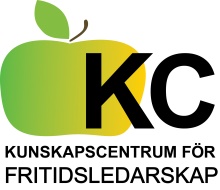 VeckaDatum VAD424 jan Styrgrupp  13-17 heldag  (IOGT Kompetensen ) Middag med ”slutarna”             714 febr Styrgrupp  9-15 heldag  (IOGT kulturen)               105 mars Att jobba med tjejer och ickebinära – 9-12  träff  för att byta erfarenheter och inspireras11 mars Främjande –grundkurs – Kväll kl 18-21 Saturnus, Hornsg. 1525 marsFrämjande –grundkurs-Dag kl 9-12 Generator, Torsgatan 101430-31 marsUng fri tid  Folkets hus  Sthlm -   KC är medarrangör(21-22 april )(Barnrättsdagarna i Örebro) 1724  aprilStyrgrupp  9-15 heldag  (IOGT kulturen )               prel 13-15  Studieresa-erfarenhetsutbyte med Helsingfors stad(styrgruppen)V 24 12 Juni   Planeringsdag /Styrgruppen